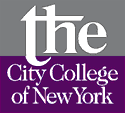  	, 20__Fire Department City of New YorkOffice of Public Certification 9 MetroTech Center Brooklyn, New York 11201 – 3857Re: Recommendation for the Supervision of Chemical LaboratoriesDear Sir/Madam,I am pleased to recommend 		to apply for a Certificate of Fitness for “Charge of Chemical Laboratory” (C-14). She/he has 		_ years of experience and has obtained a 	degree in 			. She/ he is employed at 160 Convent Avenue, New York, NY 10031 in ___________________ Building.Applicant is of good character and is physically able to perform the functions required by the holder of the Certificate of Fitness. As a CCNY employee she/he is exempt from the application fee.Sincerely,